ENREGISTREZ ICI VOS OFFRES ET VOS DEMANDES Attention, écrivez lisiblement vos adresses mail !Nom et PrénomJ’accepte de venir aux réunions pour le suivi des offres et des demandesOui            Non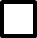 AdresseMAIL
AILTELOffresDemandesNom et PrénomJ’accepte de venir aux réunions pour le suivi des offres et des demandesOui            NonAdresseMailTelOffresDemandesNom et PrénomJ’accepte de venir aux réunions pour le suivi des offres et des demandesOui            NonAdresseMailTelOffresDemandes